Kultur | Lokales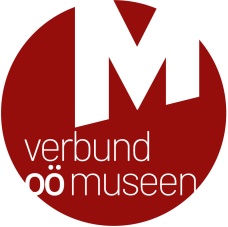 Leonding, 11. August 2020GLAUBEN & HERRSCHEN – Stifte, Burgen, Schlösser
OÖ Museumssommer 2020
Unter dem Motto „OÖ Museumssommer 2020“ präsentiert der Verbund Oberösterreichischer Museen Tipps für spannende Museumsbesuche unter verschiedenen inhaltlichen Schwerpunkten und macht so Lust auf Entdeckungstouren vor der eigenen Haustür. Dem Thema „Glauben & Herrschen“ widmet sich eine weitere Station der Museumsreise, die zu unseren Stiften, Burgen und Schlössern führt. Rund 40 eindrucksvolle Bauten erzählen vom Leben der Mächtigen und Herrschenden vergangener Jahrhunderte, aber auch vom lebendigen Glauben der Menschen. Gemeinsam sind ihnen eine besondere Architektur und herausragende künstlerische Ausgestaltungen, die Besucherinnen und Besucher ins Staunen und in längst vergangene Zeiten versetzen. Viele dieser Bauten beherbergten heute sehenswerte museale Präsentationen in einem prunkvollen Ambiente. Informationen und Museumstipps zum Thema „Glauben & Herrschen“ finden Interessierte unter: https://www.ooemuseen.at/museen-in-ooe/ooe-museumssommer-2020Stifte & Klöster – Orte des GlaubensOberösterreichs Stifte und sakrale Bauten sind nicht nur Zeugen eines lebendigen Glaubens in einer Ordensgemeinschaft, sie sind auch Orte der Andacht, der Begegnung und der inneren Einkehr. Geschaffen aus der Hand großer Baumeister präsentieren sie sich mit ihren Kirchen, Höfen, den Wirtschaftsgebäuden und sorgsam gepflegten Stiftsgärten als stimmige, historisch gewachsene Ensembles. Hinter ihren Mauern beherbergen sie wahre Kunstschätze, prunkvolle Bibliotheken, wertvolle Archivalien und einen umfangreichen, über Jahrhunderte tradierten Wissensschatz. Exklusive Einblicke in diese „Schatzkästen“ erhält man bei Führungen und erfährt Wissenswertes über ihre Geschichte, das Klosterleben und die Aufgaben der Ordensgemeinschaften. Und bei allerlei selbstgemachten Spezialitäten  – vom Schlägler Bier über den Schlierbacher Stiftskäse bis hin zu den Klosterlikören oder Trappistenbieren des Stiftes Engelszell – kommen beim Besuch von Oberösterreichs Stiften auch kulinarische Genüsse nicht zu kurz.Kulturvermittlung für alle Generationen
Besonderes Augenmerk legen die Stifte auf adäquate Vermittlung ihrer vielfältigen Themen: Wenn sich das Augustiner Chorherrenstift St. Florian mit den Angeboten „We will barock you“ oder „#antonbruckner“ dezidiert an ein junges Publikum wendet oder im Stift Kremsmünster in den Sommerferien unter dem Motto „Von Elefanten, Fischen und Höhlenbären – Schatzsuche im Stift Kremsmünster“ zu Familientouren mit täglich wechselnden Themenschwerpunkten eingeladen wird, so zeugt dies von einer besonderen Öffnung dieser Häuser für die junge Generation. Auch in schwierigen Zeiten blickt das Stift St. Florian hoffnungsfroh in die Zukunft und lädt  – trotz Corona – vom 16. bis 23. August 2020 zu den Brucknertagen unter dem Motto „Die Suche nach Vollendung in wechselhaften Zeiten“.Im Stift Lambach darf man sich etwas Besonderes erwarten, wenn zum Vermittlungsprogramm „Berühmte Gäste erzählen“… geladen wird. Und als „junges“ Museum lädt das im Vorjahr eröffnete Stiftsmuseum Wilhering jeden Sonntag um 14:00 Uhr zur Führung durch die neu gestalteten Museumsräumlichkeiten ein.Burgen & Schlösser – Profane Prunkbauten als MuseenIn zahlreichen Burgen und Schlössern Oberösterreichs kann man ins Mittelalter, in die Zeit der Renaissance oder in die Barockzeit eintauchen. Demonstrativ wurden hier Reichtum, Wohlstand und Macht gezeigt. Wehrhafte Burgen sind meist an exponierten Lagen auf Hügeln mit guter Weitsicht zu finden, Schlösser zumeist an repräsentativen Orten. Die ehemaligen Wehranlagen, Wohnsitze und Repräsentationsbauten adeliger Familien werden heute teilweise noch bewohnt, vielfach werden sie aber auch als Museum oder für Veranstaltungen genutzt. In der Burg Clam, im Schloss Greinburg, im Renaissanceschloss Feldegg oder im Schloss Starhemberg, welches das Fürstlich Starhembergsche Familien- und Stadtmuseum Eferding beherbergt, sowie in der Kaiservilla in Bad Ischl werden ausgewählte Schlossräumlichkeiten für Besucherinnen und Besucher zugänglich gemacht. Teilweise führen hier sogar die Schlossherren persönlich durch die Räumlichkeiten. Große Themenvielfalt
Burgen und Schlösser bieten für die Präsentation von Museumssammlungen einen besonderen Rahmen. Jedes Haus hat dabei seine eigene Geschichte und auch die hier präsentierten Themen sind von einer großen Vielfalt geprägt: So kann man im OÖ Jagdmuseum Schloss Hohenbrunn bei St. Florian in die Geschichte der Jagdkultur eintauchen, im Kriminalmuseum Schloss Scharnstein das Gruseln lernen, im Mühlviertler Schlossmuseum Freistadt eine außergewöhnliche stadtgeschichtliche und  volkskundliche Sammlung kennenlernen und einen einmaligen Ausblick über die Freistädter Altstadt genießen. Die Schlossmuseen Mauthausen beherbergen im Schloss Pragstein ein einzigartiges Apothekenmuseum und das erst kürzlich neu gestaltete Heimatmuseum. Im Schlossmuseum Peuerbach sind gleich drei Dauerausstellungen unter einem Dach vereint und nicht weit entfernt wird im KULTURAMA Schloss Tollet bei Grieskirchen derzeit zur Besichtigung der Sonderausstellung „Wir und 25 EU-Jahre“ geladen. Der NS-Euthanasie und Geschichte der ehemaligen Tötungsanstalt widmet sich der Lern- und Gedenkort Schloss Hartheim in Alkoven. Jeden ersten Sonntag im Monat um 14:30 Uhr finden öffentliche Begleitungen durch die Gedenkstätte statt.Als Universalmuseum präsentiert sich das Schlossmuseum Linz – seit der Wiedererrichtung des um 1800 abgebrannten Südflügels stellt das Gebäude ein Ensemble aus historischer und moderner Architektur dar. In seinen Dauerausstellungen werden umfangreiche Einblicke in die Natur-, Kultur- und Kunstgeschichte Oberösterreichs vom Beginn des Lebens bis ins 21. Jahrhundert geboten. Derzeit sind hier bei freiem Eintritt unter dem Motto „Kultur braucht Kunst“ Werke zu besichtige, die während der Zeit des Corona-bedingten Lockdowns entstanden sind.Das OÖ Burgenmuseum Reichenstein in Tragwein ist Name und Programm zugleich: Die Dauerausstellung widmet sich der Burgengeschichte Oberösterreichs und im Besonderen des Unteren Mühlviertels vom Hochmittelalter bis zur Neuzeit. Herzstück der Präsentation ist die Sammlung Alfred Höllhuber, eines Burgenforschers aus Reichenstein, der zahlreiche archäologische Funde aus der Region sammelte. Das Museum bietet eine Vielfalt an Vermittlungsprogrammen an, die von Fechtwochen über die offene burg.werkstatt bis zu Volkshochschulkursen für Kinder reicht. Auf Sommerfrische ins Museum – eine Reise durch die OÖ Museumslandschaft
Der Verbund Oberösterreichischer Museen, der auf seiner Website Informationen zu rund 300 Museen und Sammlungen aus ganz Oberösterreich bereithält, hat unter dem Motto „OÖ Museumssommer 2020 - Auf Sommerfrische ins Museum!“ eine Reihe von Museumstipps vorbereitet. Etwa alle zwei Wochen wird ein neues Museumsthema vorgestellt, das Anregungen für spannende Museumsbesuche und Ausflüge mit der ganzen Familie liefert: www.ooemuseen.at/museen-in-ooe/ooe-museumssommer-2020 „WERKE & WEGE“ lautet das Thema der nächsten Station Ende August in den Kunst- und Biographischen Museen in Oberösterreich. ________________________________________________________________________________Für Fragen und bei Bildwünschen stehen wir Ihnen jederzeit gerne zur Verfügung. Rückfragehinweis:Verbund Oberösterreichischer MuseenDr. Klaus Landa | landa@ooemuseen.at Mag.a Elisabeth Kreuzwieser | kreuzwieser@ooemuseen.atWelser Straße 20, 4060 Leondingwww.ooemuseen.at | www.ooegeschichte.at
www.facebook.com/ooemuseen
www.instagram.com/ooemuseen_at 